ПОСТАНОВЛЕНИЕАдминистрации Муниципального образования«Джерокайское сельское поселение»                          От 11.08.2022г. № 13                                 					                а. ДжерокайОб утверждении Порядка сообщения представителю нанимателя (работодателю) муниципальным служащимАдминистрации  муниципальное образование «Джерокайское сельское поселение» о прекращении гражданства Российской Федерации, о приобретении гражданства (подданства) иностранного государстваВ соответствии с Федеральным законом от 30.04.2021 № 116-ФЗ                        «О внесении изменений в отдельные законодательные акты Российской Федерации», Федеральным законом от 02.03.2007 № 25-ФЗ «О муниципальной службе в Российской Федерации», руководствуясь Уставом   муниципального образования «Джерокайское сельское поселение» Администрация  муниципальное образования «Джерокайское сельское поселение», постановляет: 1. Утвердить Порядок сообщения представителю нанимателя (работодателю) муниципальным служащим администрации муниципальное образования «Джерокайское сельское поселение» о прекращении гражданства Российской Федерации, о приобретении гражданства (подданства) иностранного государства согласно приложению к настоящему Постановлению.2. Опубликовать (обнародовать) настоящее Постановление в районной газете «Заря» в соответствии с Уставом муниципального образования «Джерокайское сельское поселение».3. Контроль за выполнением настоящего Постановления возложить на заместителя главы администрации муниципального образования «Джерокайское сельское поселение». Заместитель главы администрации                                                               А.Ч. ЧенешеваПриложениек ПостановлениюАдминистрации муниципальное образования «Джерокайское сельское поселение»От 11.08.2022г.  № 13Порядок сообщения муниципальным служащимАдминистрации муниципальное образования «Джерокайское сельское поселение о прекращении гражданства Российской Федерации, о приобретении гражданства (подданства) иностранного государства1. Порядок сообщения представителю нанимателя (работодателю) муниципальным служащим администрации муниципального образования Джерокайское сельское поселение» о прекращении гражданства Российской Федерации, о приобретении гражданства (подданства) иностранного государства                   (далее –Порядок) разработан в соответствии с пунктами 9 и 9.1 части 1 статьи 12 Федерального закона от 02.03.2007 № 25-ФЗ «О муниципальной службе в Российской Федерации» и устанавливает процедуру сообщения муниципальным служащим Администрации  муниципального образования «Джерокайское сельское поселение» в письменной форме представителю нанимателя (работодателю) о следующих фактах:- о прекращении гражданства Российской Федерации либо гражданства (подданства) иностранного государства - участника международного договора Российской Федерации, в соответствии с которым иностранный гражданин имеет право находиться на муниципальной службе (далее – о прекращении гражданства);- о приобретении гражданства (подданства) иностранного государства либо получении вида на жительство или иного документа, подтверждающего право на постоянное проживание гражданина на территории иностранного государства (далее – о приобретении гражданства).2. Муниципальный служащий обязан сообщить представителю нанимателя (работодателю) о прекращении гражданства, о приобретении гражданства в день, когда муниципальному служащему стало известно об этом, но не позднее пяти рабочих дней со дня прекращения гражданства, со дня приобретения гражданства в письменном виде по форме согласно приложению № 1 к настоящему Порядку (далее – сообщение).3. В случае если о прекращении гражданства, о приобретении гражданства муниципальному служащему стало известно в выходные или праздничные дни, в период нахождения муниципального служащего в отпуске, командировке либо в период его временной нетрудоспособности, допускается направление сообщения представителю нанимателя (работодателю) посредством факсимильной, электронной связи с последующим представлением оригинала сообщения представителю нанимателя (работодателю) в течение первого рабочего дня после выходных или праздничных дней, окончания отпуска, командировки или периода временной нетрудоспособности соответственно.4. В сообщении указываются:фамилия, имя, отчество (последнее – при наличии) муниципального служащего, направившего сообщение, замещаемая им должность муниципальной службы;наименование государства, в котором прекращено гражданство (подданство) (Российской Федерации либо иностранного государства - участника международного договора, в соответствии с которым иностранный гражданин имеет право находиться на муниципальной службе), дата прекращения гражданства – в случае прекращения гражданства (подданства);наименование иностранного государства, в котором приобретено гражданство (подданство) либо получен вид на жительство или иной документ, подтверждающий право на постоянное проживание гражданина на территории иностранного государства, дата приобретения гражданства либо права на постоянное проживание гражданина на территории иностранного государства – в случае приобретения гражданства (подданства) либо получения вида на жительство или иного документа, подтверждающего право на постоянное проживание гражданина на территории иностранного государства;дата составления сообщения и подпись муниципального служащего.К сообщению прилагаются подтверждающие документы (копии).5.  Муниципальный служащий представляет сообщение в администрации  муниципального образования «Джерокайское сельское поселение»,  для регистрации и предварительного рассмотрения.6. Сообщение муниципального служащего подлежит регистрации в  день его поступления. В случае поступления сообщения в выходные или праздничные дни - в первый рабочий день, следующий за выходными или праздничными дням.7. Сообщение муниципального служащего подлежит обязательной регистрации в Журнале регистрации сообщений о прекращении гражданства Российской Федерации, о приобретении гражданства (подданства) иностранного государства (далее – Журнал) (Приложение № 2).8. Рассмотрение сообщения муниципального служащего осуществляет специалист по общим вопросам, в ходе которого онимеет право проводить собеседование с муниципальным служащим, направившим сообщение, получать дополнительные письменные пояснения по изложенным в сообщении обстоятельствам.9. По результатам рассмотрения сообщения специалист по общим вопросам готовит заключение в день регистрации сообщения, которое должно содержать:- информацию, изложенную в сообщении;- информацию, полученную от муниципального служащего, направившего сообщение (при наличии);- вывод о наличии либо отсутствии выявленных при рассмотрении сообщения нарушений требований Федерального закона от 02.03.2007 № 25-ФЗ «О муниципальной службе в Российской Федерации» при прохождении муниципальной службы и предложение для принятия решения в соответствии с законодательством Российской Федерации.10. Сообщение, заключение и подтверждающие документы (копии) в день регистрации сообщения направляются главе администрации муниципального образования «Джерокайское сельское поселение» или лицу, исполняющему его обязанности, для принятия решения. 11. Глава  муниципального образования «Джерокайское сельское поселение» или лицо, исполняющее его обязанности, в день регистрации либо не позднее  семи  рабочих дней со дня регистрации сообщения принимает решение об освобождении от замещаемой должности и увольнении муниципального служащего в соответствии с законодательством Российской Федерации, если иное не предусмотрено законодательством Российской Федерации.12. Сообщение муниципального служащего, заключение и подтверждающие документы (копии) приобщаются к личному делу муниципального служащего.Приложение № 1к Порядку сообщения представителю нанимателя (работодателю) муниципальным служащим администрации муниципального образования «Джерокайское сельское поселение» о прекращении гражданства Российской Федерации, о приобретении гражданства (подданства) иностранного государстваСООБЩЕНИЕмуниципального служащего администрации муниципального образования «Джерокайское сельское поселение» о прекращении гражданства Российской Федерации, о приобретении гражданства (подданства) иностранного государства____________________________________________________________________(должность, фамилия, инициалы представителя нанимателя)от________________________________(фамилия, имя, отчество (последнее –при наличии)__________________________________муниципального служащего, замещаемая должность)В соответствии с пунктами 9 и 9.1 части 1 статьи 12 Федерального закона от 02.03.2007 № 25-ФЗ «О муниципальной службе в Российской Федерации» сообщаю: _____________________________________________________________________________(указать:_____________________________________________________________________________наименование государства, в котором прекращено гражданство (подданство) (Российской Федерации либо иностранного государства - _____________________________________________________________________________участника международного договора, в соответствии с которым иностранный гражданин имеет право находиться на муниципальной службе), _____________________________________________________________________________дату прекращения гражданства – в случае прекращения гражданства (подданства);_____________________________________________________________________________наименование иностранного государства, в котором приобретено гражданство (подданство) либо получен вид на жительство или иной _____________________________________________________________________________документ, подтверждающий право на постоянное проживание гражданина на территории иностранного государства, дату приобретения _____________________________________________________________________________гражданства либо права на постоянное проживание гражданина на территории иностранного государства – в случае приобретения гражданства _____________________________________________________________________________(подданства) либо получения вида на жительство или иного документа, подтверждающего право на постоянное проживание гражданина на _____________________________________________________________________________территории иностранного государства)Достоверность сведений, изложенных в настоящем сообщении, подтверждаю.    К  сообщению  прилагаю  следующие документы, подтверждающие прекращение гражданства   Российской  Федерации/приобретение  гражданство  (подданство) иностранного государства.    1. ___________________________________________________________________;    "____" ___________ 20__ г. ____________________________________________                                                           (подпись)    (расшифровка подписи)Приложение № 2к Порядку сообщения представителю нанимателя (работодателю) муниципальным служащим администрации (наименованием муниципального образования) о прекращении гражданства Российской Федерации, о приобретении гражданства (подданства) иностранного государстваЖурнал регистрации сообщений о прекращении гражданства Российской Федерации, о приобретении гражданства (подданства) иностранного государстваПОСТАНОВЛЕНИЕАдминистрации Муниципального образования«Джерокайское сельское поселение»                          От 11.08.2022г. № 12           	      			                          а. Джерокай «Об утверждении Порядка установления и оценки применения содержащихся в муниципальных нормативных правовых актах обязательных требований, которые связаны с осуществлением предпринимательской и иной экономической деятельности, и оценка соблюдения которых осуществляется в рамках муниципального контроля»В соответствии с Федеральным законом от 06.10.2003 №131-ФЗ «Об общих принципах организации местного самоуправления в Российской Федерации», частью 5 статьи 2 Федерального закона от 31.07.2020 №247-ФЗ «Об обязательных требованиях в Российской Федерации», руководствуясь Законом Республики Адыгея от 18.12.2014 № 366 «Об оценке регулирующего воздействия проектов муниципальных нормативных правовых актов, затрагивающих вопросы осуществления предпринимательской и иной экономической деятельности, устанавливающих обязанности для субъектов инвестиционной деятельности, и экспертизе муниципальных нормативных правовых актов, затрагивающих вопросы осуществления предпринимательской и инвестиционной деятельности», Уставом МО « Джерокайское  сельское поселение», ПОСТАНОВЛЯЕТ:	1. Утвердить Порядок установления и оценки применения содержащихся в муниципальных нормативных правовых актах обязательных требований, которые связаны с осуществлением предпринимательской и иной экономической деятельности, и оценка соблюдения которых осуществляется в рамках муниципального контроля (прилагается).	2. Обнародовать настоящее постановление в порядке, предусмотренном Уставом МО «Джерокайское сельское поселение», и разместить на официальном сайте администрации МО «Джерокайское сельское поселение». Заместитель главы администрации                                                                     А.Ч. ЧенешеваПриложениек постановлению администрации МО«Джерокайское сельское поселение»от 11.08.2022г. № 12Порядок установления и оценки применения содержащихся в муниципальных нормативных правовых актах обязательных требований, которые связаны с осуществлением предпринимательской и иной экономической деятельности, и оценка соблюдения которых осуществляется в рамках муниципального контроля1. Общие положения1.1. Настоящий Порядок разработан в соответствии с Федеральным законом от 31.07.2020 №247-ФЗ «Об обязательных требованиях в Российской Федерации» (далее – обязательные требования, установленные Федеральным законом № 247-ФЗ) в целях обеспечения единого подхода к установлению и оценке применения обязательных требований.1.2. Настоящий Порядок включает:- порядок установления обязательных требований;- порядок оценки применения обязательных требований.2. Порядок установления обязательных требований2.1. Администрация МО «Джерокайское сельское поселение», уполномоченная в соответствии с Федеральным законом от 06.10.2003 №131-ФЗ «Об общих принципах организации местного самоуправления в Российской Федерации» на осуществление соответствующего вида муниципального контроля (далее – Администрация),  устанавливает обязательные требования, связанные с осуществлением предпринимательской и иной экономической деятельности и оценка соблюдения которых осуществляется в рамках муниципального контроля,  с учетом принципов и условий, определенных статьями 4-10 Федерального закона от 31.07.2020  № 247-ФЗ «Об обязательных требованиях в Российской Федерации». 3. Порядок оценки применения обязательных требований3.1. Целью оценки применения обязательных требований является оценка достижения цели введения обязательных требований, эффективности введения обязательных требований, выявление избыточных обязательных требований.3.2. Администрация проводит оценку применения обязательных требований в отношении правового акта, устанавливающего обязательные требования, по истечении 2 лет 6 месяцев с начала его действия.3.3.   Источниками информации для оценки применения обязательных требований являются:- результаты мониторинга применения обязательных требований;- результаты анализа осуществления муниципального контроля;- обращения, предложения и замечания субъектов предпринимательской и иной экономической деятельности, к которым применяются обязательные требования, содержащиеся в муниципальных нормативных правовых актах (далее – МНПА).3.4. Информация, включаемая в доклад по оценке обязательных требований:а) общая характеристика оцениваемых обязательных требований, содержащая:- цели введения обязательных требований;- реквизиты МНПА, содержащего обязательное требование;- сведения о внесенных в МНПА изменениях (при наличии);- сведения о полномочиях разработчика МНПА на установление обязательных требований;- период действия МНПА и его отдельных положений (при наличии);- сфера осуществления предпринимательской и иной экономической деятельности и конкретные общественные отношения (группа общественных отношений), на регулирование которых направлены обязательные требования;- основные группы субъектов регулирования, интересы которых затрагиваются оцениваемыми обязательными требованиями, количество таких субъектов;б) результаты оценки применения обязательных требований, содержащие:- соблюдение принципов установления и оценки применения обязательных требований, установленных Федеральным законом № 247-ФЗ;- достижение целей введения обязательных требований (снижение риска причинения вреда (ущерба) охраняемым законом ценностям, на устранение которого направлено установление обязательных требований);- оценка фактических расходов и доходов субъектов регулирования, связанных с необходимостью соблюдения установленных МНПА обязанностей или ограничений;- количество и содержание обращений субъектов регулирования к разработчику, связанных с применением обязательных требований;- сведения о привлечении к ответственности за нарушение установленных МНПА обязательных требований, в случае если МНПА установлена такая ответственность, в том числе количество зафиксированных правонарушений;- количество и содержание вступивших в законную силу судебных актов, связанных с применением обязательных требований, по делам об оспаривании МНПА;в) выводы и предложения по итогам оценки применения обязательных требований, содержащие один из следующих выводов:- о целесообразности дальнейшего применения обязательных требований без внесения изменений в МНПА;б) о целесообразности дальнейшего применения обязательных требований с внесением изменений в МНПА;в) о нецелесообразности дальнейшего применения обязательных требований и прекращения срока действия МНПА, содержащего обязательные требования.3.5. Вывод о целесообразности дальнейшего применения обязательных требований с внесением изменений в МНПА или о нецелесообразности дальнейшего применения обязательных требований и прекращения срока действия правового акта, содержащего обязательные требования, формулируется при выявлении одного или нескольких из следующих случаев:а) невозможность исполнения обязательных требований, устанавливаемая в том числе при выявлении избыточности требований, несоразмерности расходов на их исполнение и снижение рисков, в целях предупреждения которых установлены обязательные требования;б) наличие дублирующих и (или) аналогичных по содержанию обязательных требований в нескольких МНПА;в) наличие в различных МНПА противоречащих друг другу обязательных требований;г) наличие в МНПА неопределенных понятий, некорректных и (или) неоднозначных формулировок, не позволяющих единообразно применять и (или) исполнять обязательные требования;д) наличие неактуальных требований, не соответствующих современному уровню развития науки и техники и (или) негативно влияющих на развитие предпринимательской деятельности и технологий;е) противоречие обязательных требований принципам Федерального закона №247-ФЗ, вышестоящим нормативным правовым актам и (или) целям и положениям муниципальных программ;ж) отсутствие у разработчика предусмотренных законодательством полномочий по установлению соответствующих обязательных требований.3.6. На основании выводов доклада по оценке обязательных требований Администрация принимает одно из следующих решений:а) о необходимости продления срока действия МНПА не более чем на три года;б) о необходимости дальнейшего применения обязательных требований со сроком не более чем на три года с внесением изменений в правовой акт; в) об отсутствии необходимости дальнейшего применения обязательных требований и прекращения срока действия правового акта, содержащего обязательные требования.3.7.  Информация о результатах оценки применения обязательных требований размещается на официальном сайте Администрации.РЕСПУБЛИКА АДЫГЕЯАдминистрациямуниципального образования«Джерокайское сельское поселение»385461, а. Джерокай,ул.Краснооктябрьская, 34,ател/факс 88(7773)9-35-33sp-dzher@rambler.ru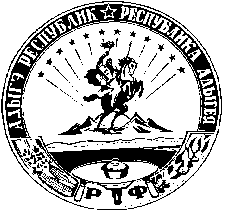 АДЫГЭ РЕСПУБЛИКЭМК1ЭМуниципальнэ образованиеу“ Джыракъые къоджэ псэуп1эч1ып1”385461, къ. Джыракъый,ур.Краснооктябрьск, 34, ател/факс88(7773)9-35-33sp-dzher@rambler.ru№ФИО муниципального служащего, направившего сообщение, должность Дата поступления сообщенияКраткое содержание (прекращение гражданства/приобретение гражданства какого государтсва)ФИО и должность лица, принявшего сообщениеПринятое решение по сообщению (дата, № приказа/распоряжения (при наличии)РЕСПУБЛИКА АДЫГЕЯАдминистрациямуниципального образования«Джерокайское сельское поселение»385461, а. Джерокай,ул.Краснооктябрьская, 34,ател/факс 88(7773)9-35-33sp-dzher@rambler.ruАДЫГЭ РЕСПУБЛИКЭМК1ЭМуниципальнэ образованиеу“ Джыракъые къоджэ псэуп1эч1ып1”385461, къ. Джыракъый,ур.Краснооктябрьск, 34, ател/факс88(7773)9-35-33sp-dzher@rambler.ru